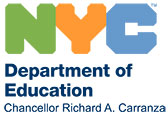 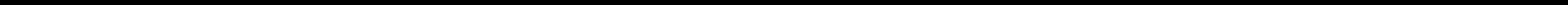 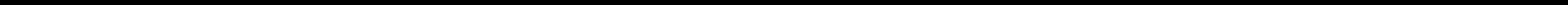 MONDAY, May 3,  2021COMMUNITY EDUCATION COUNCIL 23 QUARTERLYCALENDAR & BUSINESS MEETINGAGENDACalendar Meeting 6:00pmCalendar Meeting Call to Order & Roll CallPresident’s Report-Abbie AndersonSuperintendent’s Report- Dr. Miatheresa PatePresentation-Ms. Melanie Rochford-Partnering District 23 To Mentor Female StudentsPresentation-Mr. David Rivera- Mental Health Workshops/Services Available for familiesCouncil Updates & Public Comments (5mins)AdjournAGENDABusiness Meeting 7:45pmBusiness Meeting Called to Order & Roll Call President’s Report-Abbie AndersonApproval of Draft Minutes –April 5, 2021Treasurer’s Report-Cita Smith-GradyNew BusinessOld BusinessResolutionCouncil Reports Public CommentsClosing RemarksAdjournCouncil Members:Abbie Anderson, PresidentKim Lane, Vice President & BBP-AppointeeCita Smith Grady, TreasurerCharaya Hardy, Recording SecretaryDebra Gray, ParliamentarianLatoya Watson-Antoine, Member Dr. Miatheresa PateCommunity Superintendent